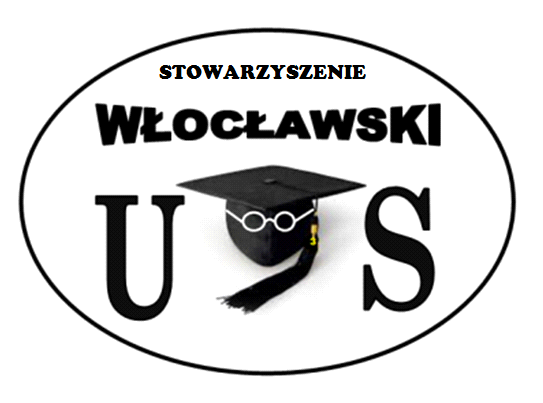 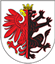 W zakresie pomocy społecznej pod nazwą: WSPIERANIE AKTYWIZACJI I    INTEGRACJI SPOŁECZNEJ SENIORÓWDEKLARACJA UCZESTNICTWA W PROJEKCIE „Seniorzy wychodźmy z domów”___________________________________________________________________________
(imię i nazwisko)						(PESEL)__ __ - __ __ __     ____________________  (kod pocztowy)              (miejscowość)ul. ________________________________ __________________________1) Ja, niżej podpisany(a) oświadczam, że:decyduję się na udział w Projekcie „Senior aktywny i Opiekuńczy”; zostałem(am) poinformowany(a), że Projekt „Senior aktywny i Opiekuńczy” realizowany w ramach Programu Rządowego na Rzecz aktywności Społecznej Osób Starszych na lata 2014-2020 jest finansowany ze środków Ministerstwa Rodziny, Pracy  i Polityki Społecznej;zostałem(am) pouczony/pouczona o odpowiedzialności za składanie oświadczeń niezgodnych z prawdą;dane zawarte w wypełnianych przeze mnie dokumentach rekrutacyjnych są zgodne z prawdą*;zapoznałem(am) się z zasadami rekrutacji w Projekcie opisanymi w Regulaminie rekrutacji BO;2) Zobowiązuję się do aktywnego udziału we wszystkich zadaniach i innych formach wsparcia przewidzianych w ramach Projektu, również w piątki i soboty.3) Wyrażam zgodę na udział w badaniach ankietowych prowadzonych w trakcie realizacji